EXERCICE 1 - les méthodes de datation utilisées par le géologueLes différents objets géologiques, quelle que soit leur dimension, témoignent d’évènements dont la chronologie peut être reconstituée sur le terrain et en laboratoire. Présenter les méthodes de datation utilisées par le géologue sur le terrain et en laboratoire. Vous rédigerez un texte argumenté. On attend des expériences, des observations, des exemples, éventuellement issus du document proposé, pour appuyer votre exposé et argumenter votre propos.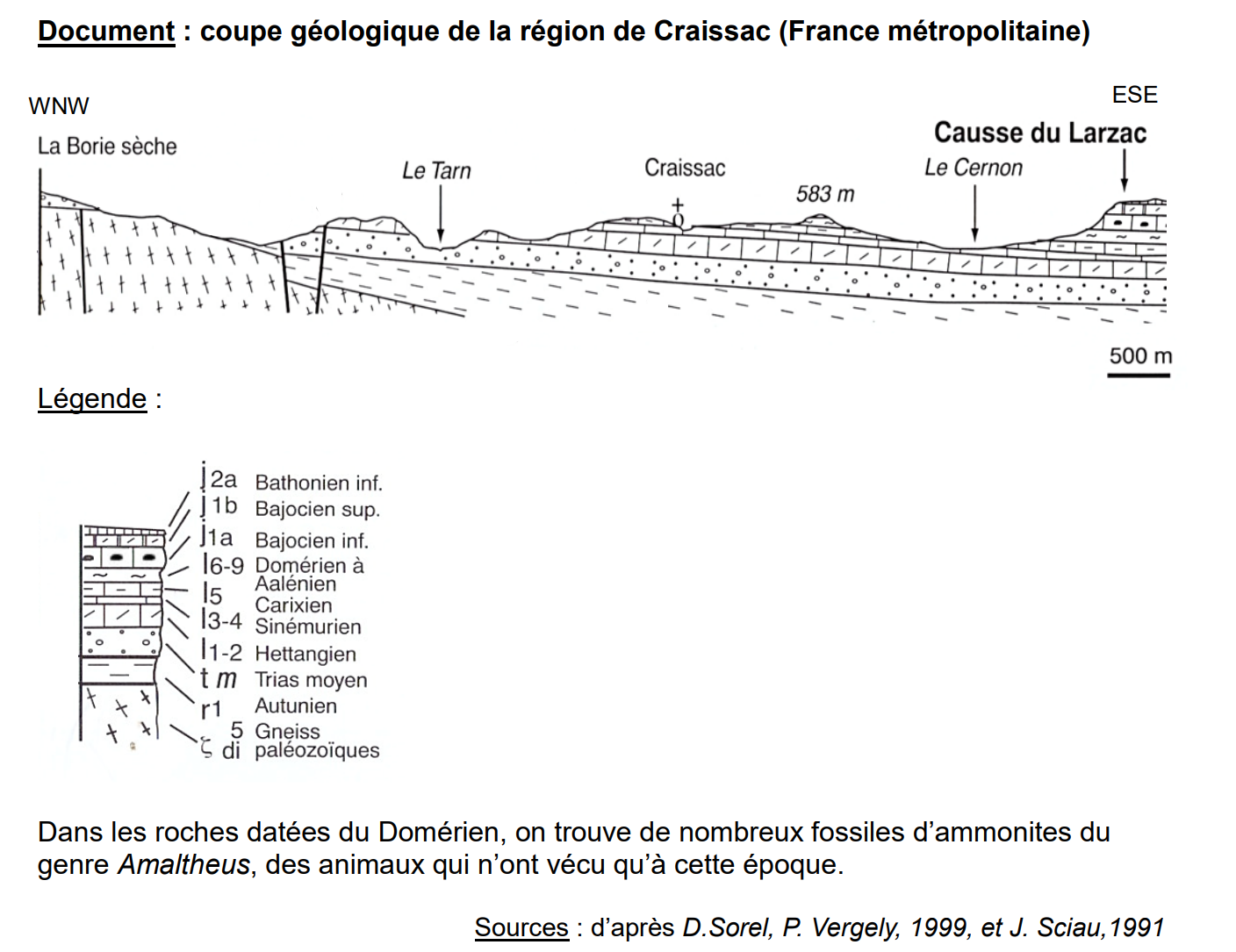 